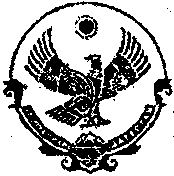 РЕСПУБЛИКА  ДАГЕСТАНМуниципальное  образование«Бабаюртовский  район»Собрание депутатов муниципального районас. Бабаюрт  ул. Ленина  №29                                                                      тел (87247)  2-13-31  факс 2-13-31Решение28 февраля    2017 года                                                              № 133 -6РСУтверждение исполнение консолидированного  районного  бюджета муниципального образования  «Бабаюртовский район» 2016года             Рассмотрев отчет  администрации муниципального района  "Бабаюртовский район"  об  исполнении консолидированного бюджета муниципального образования «Бабаюртовский  район»  за  2016 год,   Собрание депутатов муниципального района решает:         1.Утвердить отчет об  исполнении консолидированного бюджета муниципального образования «Бабаюртовский район» за   2016 год  по доходам  587299,1 тыс.  рублей,  с превышением   расходов над доходами  в сумме 2533,9 тыс. рублей, согласно приложению №1,  в том числе исполнение районного бюджета муниципального района «Бабаюртовский район» по доходам565767,0 рублей, согласно приложению №2, исполнение   бюджета сельских  поселений муниципального образования  «Бабаюртовский район» по доходам 35039,0 рублей, согласно приложению №3.	2.Утвердить отчет об  исполнении консолидированного бюджета муниципального образования «Бабаюртовский район» за   2016 год  по расходам в сумме 589833,0 тыс. рублей согласно приложению №4.           3 Настоящее решение направить Главе муниципального района на подписания и опубликования в районной газете «Бабаюртовские вести» и  размещения в сети Интернет на официальном сайте МО "Бабаюртовский район": www.babaurt.ruПредседатель Собрания депутатов  муниципального района                                 		  	 А.А.АкмурзаевГлава муниципального района					Э.Г.Карагишиев